Ground Hog Day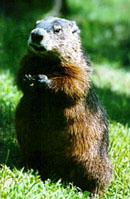 A ground hog is a small animal that digs and lives under the ground. It is also called the woodchuck. Ground hogs live in many parts of America. In the winter they hibernate like bears and some other animals.There is a legend that says a few hundred years ago Europeans brought Ground Hog Day to America. They said that the ground hog wakes up from his hibernation on February 2. (February 2 is half way between winter and spring.) If he comes up from his hole and it is sunny, he will see his shadow and be frightened. If he sees his shadow, there will be 6 more weeks of winter weather. But if he comes up and the sky is cloudy, he will not see his shadow and will not be frightened. Then spring weather will come very soon.Some people believe this legend and they watch the sky on February 2. Many people are happy if it is cloudy on that day. They think spring will come soon. But most people think it is just a fun legend. What do you think?
Questions1. What is another name for ground hog? _____________________2. Where do ground hogs live? _____________________________3. What does a ground hog do during the winter? _____________________4. When does the ground hog wake up from his hibernation? ___________________________5. If a ground hog sees his shadow, what will happen? ________________________________NEWS: Feb 2, 2014, PUNXSUTAWNEY, Pa. — Punxsutawney Phil say he’s forecasting six more weeks of what already has felt like a brutally long and cold winter.Ground Hog DayA ground hog is a small animal that digs and lives under the ground. It is also called the woodchuck. Ground hogs live in many parts of America. In the winter they hibernate like bears and some other animals.There is a legend that says a few hundred years ago Europeans brought Ground Hog Day to America. They said that the ground hog wakes up from his hibernation on February 2. (February 2 is half way between winter and spring.) If he comes up from his hole and it is sunny, he will see his shadow and be frightened. If he sees his shadow, there will be 6 more weeks of winter weather. But if he comes up and the sky is cloudy, he will not see his shadow and will not be frightened. Then spring weather will come very soon.Some people believe this legend and they watch the sky on February 2. Many people are happy if it is cloudy on that day. They think spring will come soon. But most people think it is just a fun legend. What do you think?
Questions1. What is another name for ground hog? _____________________2. Where do ground hogs live? _____________________________3. What does a ground hog do during the winter? _____________________4. When does the ground hog wake up from his hibernation? ___________________________5. If a ground hog sees his shadow, what will happen? ________________________________NEWS: Feb 2, 2014, PUNXSUTAWNEY, Pa. —  Punxsutawney Phil say he’s forecasting six more weeks of what already has felt like a brutally long and cold winter.